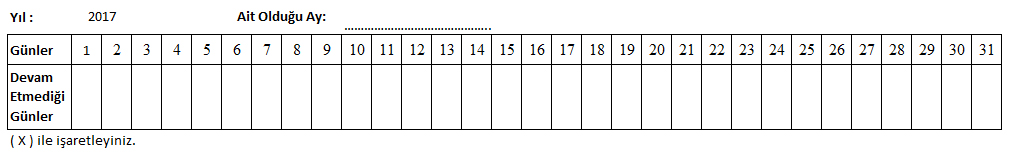 Not: Tabloların eksiksiz olarak doldurulup stajyer öğrenciye ödeme yapıldığı gün sevcanaydin@comu.edu.tr e-posta adresine ödeme evrakıyla birlikte taratılarak gönderilmesi ve staj tamamlandığında da evrak asıllarının öğrenci staj dosyasına eklenerek tarafımıza gönderilmesi gerekmektedir.STAJYER ÖĞRENCİ BİLGİLERİSTAJYER ÖĞRENCİ BİLGİLERİSTAJYER ÖĞRENCİ BİLGİLERİSTAJYER ÖĞRENCİ BİLGİLERİSTAJYER ÖĞRENCİ BİLGİLERİAdı SoyadıTC Kimlik NoÖğrenci NoProgramıDoğum TarihiİŞLETME (FİRMA) BİLGİLERİİŞLETME (FİRMA) BİLGİLERİİşletme Adı / Ünvanıİşletme Vergi Noİşletmede Çalışan Personel Sayısıİşletme Telefonuİşletme Adresiİşletme IBAN NoYetkili OnayıKaşe/Mühür/İmzaTarih: …../ .… / …...…..